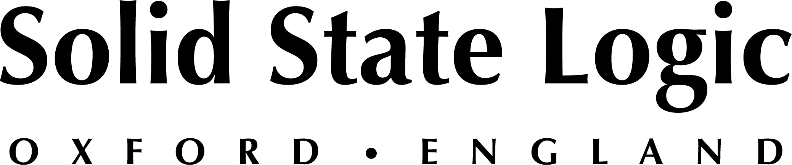 Solid State Logic System T Consoles Installed 
at NBCUniversal Six-Studio Complex in Boston
System T consoles are ST 2110-30 ready and incorporate latest Dante AoIP technology BOSTON — March, 2020 — Executives from NBCUniversal together with state, city and local officials attended a ribbon-cutting ceremony for the new $125 million NBCUniversal Boston Media Center, located at the Needham Crossing Business Park, on February 26, 2020. Five Solid State Logic System T AoIP-networked audio mixing consoles handle all facets of broadcast audio production at the six-studio complex, which was designed and built on a SMPTE ST 2110 IP backbone.“It was truly a pleasure working in partnership with SSL to build NBCU Boston’s new media facility,” comments Jason Kornweiss, VP and general manager of Emerging Technology & Solutions, Diversified. “Their product ownership, comprehensive engineering training and support for the customer is impressive and we look forward to opportunities to work together again in the future.”The new NBCU Boston Media Center was built to support newsgathering collaboration between NBC10 Boston, NBC Sports Boston, Telemundo Boston and NECN (New England Cable News), which were previously housed in separate locations around the city. Chris Wayland, general manager of NBC Sports Boston and SVP and station manager of NBC10 Boston, Telemundo Boston and NECN, described the complex in a local news report as “the most spectacular news facility in the world.”The NBCU Boston Media Center houses six 2,400-sq.-ft. studios. Three dedicated studios serve NBC10 Boston, Telemundo Boston and NECN. NBC Sports Boston’s Studios 4 and 5 are combined into a single 4,800-sq.-ft. space. Studio 6 is a flexible space accommodating town hall meetings and other special presentations. There are six corresponding control rooms, plus a dedicated podcast studio. More than 60 broadcast service panels and over 90 channels of wireless microphones enable productions to broadcast from locations throughout the 160,000-sq.-ft. facility.SSL’s System T, which is ST 2110-30 ready, comprises Tempest-based rack Processors and a routing and I/O system incorporating Dante AoIP technology offering complete AES67 compliance. The system may be flexibly networked with a variety of hardware control interfaces, from touch screen terminals and remote hardware panels to large-format modular consoles.The co-location of the local news, regional sports network and regional news network is designed to better serve audiences across all platforms with English- and Spanish-language content. Working with NBCU’s team, systems integrator Diversified built the technical infrastructure to be as compliant with the SMPTE ST 2110 Professional Media Over Managed IP Networks suite of standards as is currently possible, enabling facility-wide collaboration. The ST 2110 IP infrastructure will also allow the facility to adapt and scale its capabilities and operations in the future with minimal additional investment.###Solid State Logic is the world’s leading manufacturer of analogue and digital audio consoles and provider of creative tools for music, broadcast, live and post production professionals. For more information about our award-winning products, please visit: www.solidstatelogic.com.###For further information contact:		Jeff Touzeau+1 (914) 602-2913			jeff@hummingbirdmedia.comRoss Gilbert+44 (0) 1865 842300				rossg@solidstatelogic.com